Wykonanie generalnego remontu ścieżki edukacyjnej „ Las Czasławiec” znajdującej się w Leśnictwie Kornatka - Nadleśnictwo Myślenice.Zamówienie obejmuje:Wykonanie stelaży na tablice edukacyjne ( o wymiarach 100x150 cm) w ilości 12 szt. Stelaże powinny być wykonane z drewna wraz zadaszeniem. Dach stelaży należy wykonać z drewnianych desek lub gontu drewnianego. Stelaż musi zostać zabezpieczony impregnatem do drewna (kolor wg. wskazań inwestora).Przykładowy stelaż wraz tablicą: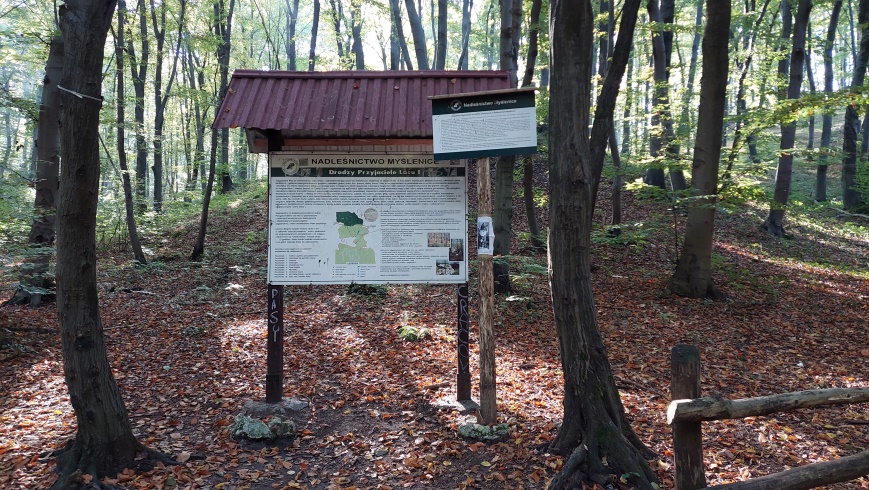 Montaż nowych stelaży na tablice na gruncie na kotwach zamocowanych w stopie fundamentowej . Oczyszczenie z  zanieczyszczeń atmosferycznych oraz powstałych w wyniku aktów wandalizmu  istniejących tablic -  12 szt.Zamontowanie tablic w  stelażach – 12 szt. Wykonanie oraz montaż nowego  drewnianych koszy na śmieci – 1 szt. Lokalizacja montażu  kosza według wskazań inwestora.Przykładowy kosz: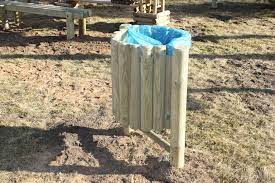 Wykonanie i ustawienie trzech ławek drewnianych wg. lokalizacji wskazanej przez inwestora.. Ławka musi zostać zabezpieczona impregnatem do drewna (kolor wg. wskazań inwestora).Przykładowa ławka: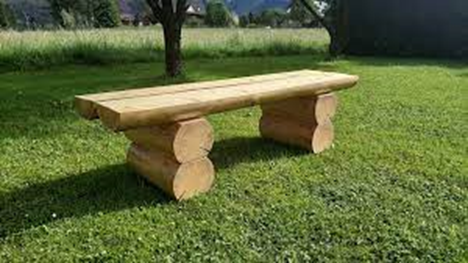 Termin realizacji zamówienia do 31.12.2021 r.